DTE HackathonEducation Ministry, Govt. of Gujarat has initiated series of interventions to harness creative potential of 14 lacs students across 60 plus universities and extending all possible support for their innovations and start-ups. Students are capable to become the country’s largest force of problem solvers and eventually become job creators. To orient students towards problem-solving, the Education Department had organized "Smart Gujarat for New India Hackathon 2017-18". Recently, Summer Innovation Challenge 2018 (SIC 2018) on the theme of “WATER” has been launched by Education Department.Along the lines of these interventions, the Directorate of Technical Education (DTE), Government of Gujarat has announced “DTE Hackathon”. As a part of this initiative, altogether 20 problem statements have been identified within DTE. It is desirable that students and faculties together    participate in  the team and across the state, they are encouraged to register themselves and submit their Proof-of-Concept (PoC) or potential solution for the listed problems, on the given link https://sites.google.com/view/dtehackathon2018  before 6th August 2018. Students working on the challenges may have to present the PoC or prototype on the event day.The student and faculty teams, who are bringing the best ideas/solutions for the listed problems will be encouraged with awards.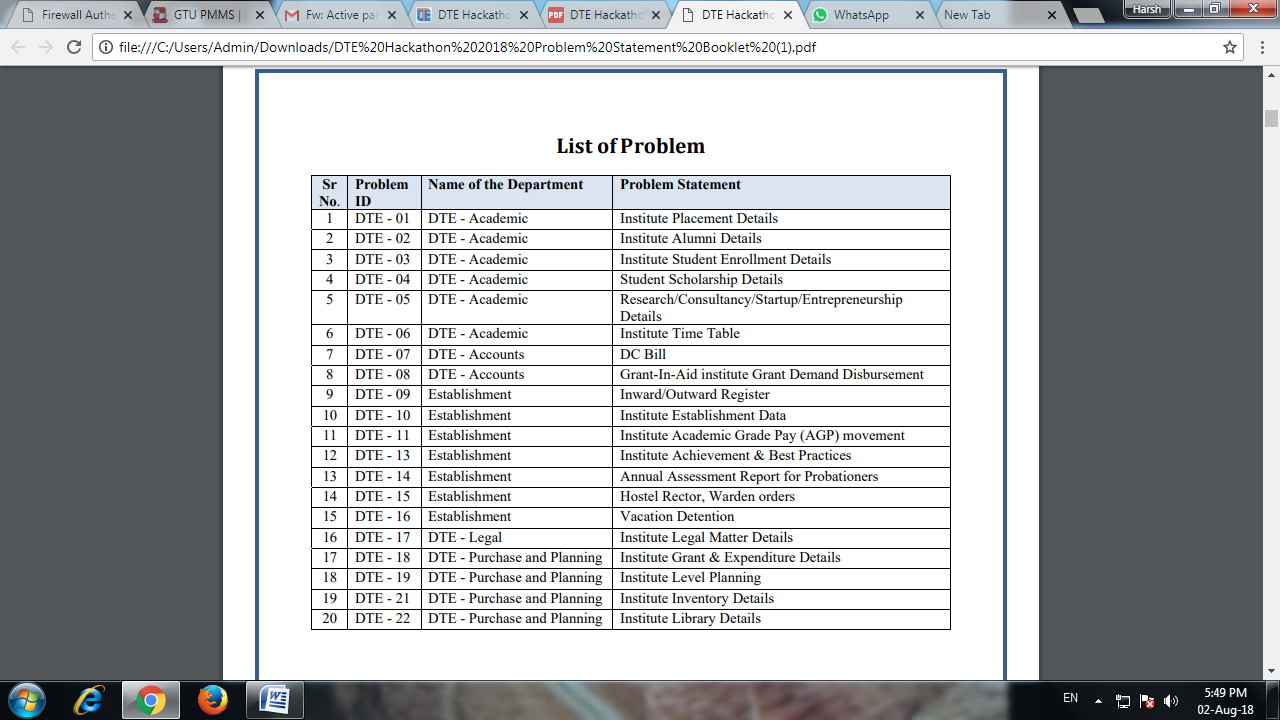 